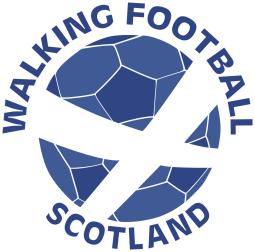 Funding Information for Walking Football Groups & ClubsWalking Football Scotland is unfortunately not in a position to fund individual groups and clubs however we have compiled a list of potential funders and a few tips on how to complete a successful application.Firstly, make sure you’re not applying to the wrong organisations. Give the funder a ring to check whether your project is something they might be interested in. Most funders will be happy to hear from potential grantees in advance as there’s nothing more disheartening than reading through a really good application for funding that just doesn’t apply.When you sit down to write your application, remember to sell yourself. Funders don’t want to think their money will get squandered so tell them how important your project is to the community and how it is making people’s lives better and don’t forget to explain how the money will be spent.Here are a few general tips:make sure you demonstrate why your community needs your project and fully outline the health/wellbeing and social inclusion benefits of walking football.outline exactly what you’re going to dohighlight any other community stakeholders/partners that are involved, such as your Local                            Authority/Leisure Trust, local businesses and politicians etc that may support your grouphave a clear, detailed budgettell potential funders how you will measure successcheck the application deadline and don’t submit it lateread the small print and make sure  to follow itRemember that if a project is worthwhile, someone will want to support it, so remain positive and believe in your goals. For non-statutory organisations you will probably need to include copies of the following with your application:Governing document/constitution (down load draft template if required)Most recent accounts (new organisations submit a detailed forecast)Last three bank statements (new organisations please provide evidence of new account)Vulnerable Adult Policy (if relevant to your project)They can usually be either attached electronically or sent by post.Make sure that:Your organisation is eligible for a grantYour project fits with the funder’s strategy and funding criteriaYou can provide details of an independent referee if requiredYour project is well-planned and you have a detailed budgetYou can demonstrate that there is a need/demand for your projectYou can measure the results of the project to demonstrate its successListed below are a number of National Funding organisations however we strongly recommended you to contact local funders and businesses who may wish to offer support within their own communities.Good luck………..FunderDetailContactLocal AuthoritiesGroups are initially recommended to contact their Local Authority Sports Unit or Leisure Trust who are often in a position to support either through resources and equipment and in some cases small grants. They may also be in a position to support your funding applications to other funders.Awards for AllAwards for All Scotland is an easy way for smaller organisations to access grant funding from £500 to £10000 for projects that aim to help improve local communities and the lives of people most in need.It funds a range of projects which involve bringing local people together, helping people learn, improving local spaces and getting people more active.The programme is administered by the Big Lottery Fund and is run in partnership with sportscotland.https://www.biglotteryfund.org.uk/global-content/programmes/scotland/awards-for-all-scotlandFunderDetailContactPeople’s Postcode TrustThis Trust aims to make the UK a better place for both people and the planet. Applications should meet one or more of the following criteria, Poverty Prevention, Advancement of Health, Community Development, Public Sports, Human Rights, Environmental Protection. Charities in Scotland can apply for up to for between £500 to £10,000 to run a 6 month project that positively impacts their local community in some wayhttp://www.postcodetrust.org.uk/The Scottish Football PartnershipFund that distributes large grants to improve facilities and supports “charitable organisations with football related projects” www.thescottishfootballpartnership.comFoundation for Scotland - Henry Duncan Award   (Lloyds TSB)This supports and work in partnership with charities operating in Scotland which are clearly focused on improving the qualit It has a particular emphasis on funding grassroots charities with a minimum award of £3000.https://www.corra.scot/Foyle FoundationThe Foyle Foundation is an independent grant making trust that distributes grants to UK charities.Grants from £1000 to £10000,Community sport, Projects designed to engage people in sport and benefit the Communityhttp://www.foylefoundation.org.uk/The Robertson TrustThe Robertson Trust is an independent Scottish grant-making Trust which exists to provide financial support to charities as defined by the Law of Scotland.They have chosen to focus on organisations whose work takes place in, or which has a direct impact on Scotland.in areas that include:Disability sport, Community sport, projects designed to engage people in sport and outdoor sport.http://www.therobertsontrust.org.uk/FunderDetailContactGarfield Weston FoundationA family-founded, grant-making trust which has been supporting charities across the UK for over 50 years. From small community groups to large national institutions, their aim is to invest in organisations that have effective solutions to helping those within the following criteria: equipment,community sport, projects designed to engage people in sport and outdoor sport.https://garfieldweston.org/Asda FoundationSupports local sports projects but only with equipment. https://www.asdafoundation.org/what-we-fundBank of Scotland FoundationOpen to registered charities. Offers grants fom £1000 to £25000http://bankofscotlandfoundation.org/Scotrail FoundationFunds Scottish based groups that encourages increased participation in sport and physical activity.www.foundationscotland.org.uk